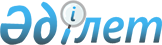 О внесении изменений в решение районного маслихата от 13 декабря 2010 года № 34/202 "О районном бюджете на 2011-2013 годы"Решение Бейнеуского районного маслихата Мангистауской области от 03 ноября 2011 года № 47/276. Зарегистрировано Департаментом юстиции Мангистауской области 15 ноября 2011 года № 11-3-126

      В соответствии с Бюджетным Кодексом Республики Казахстан от 4 декабря 2008 года, Законами Республики Казахстан «О местном государственном управлении и самоуправлении в Республике Казахстан» от 23 января 2001 года и «О республиканском бюджете на 2011 - 2013 годы» от 29 ноября 2010 года, решением Мангистауского областного маслихата от 27 октября 2011 года № 38/444 «О внесении изменений в решение областного маслихата от 13 декабря 2010 года № 29/331 «Об областном бюджете на 2011 - 2013 годы» (в государственном реестре регистрации нормативно - правовых актов зарегистрирован 2 ноября 2011 года за № 2111) районный маслихат РЕШИЛ:



      1. Внести в решение районного маслихата от 13 декабря 2010 года № 34/202 «О районном бюджете на 2011 - 2013 годы» (зарегистрировано в Реестре государственной регистрации нормативных правовых актов за № 11-3-106 29 декабря 2010 года, опубликовано в газете «Рауан» от 24 марта 2011 года № 12 (1983) следующие изменения:



      пункт 1 изложить в следующей редакции:

      «1. Утвердить районный бюджет на 2011-2013 годы согласно приложениям 1, 2, 3, на 2011 год в следующих объемах:



      1) доходы – 5409873 тыс. тенге, в том числе по:

      налоговым поступлениям – 1769986 тыс.тенге;

      не налоговым поступлениям – 4650 тыс.тенге;

      поступлениям от продажи основного капитала – 8168 тыс.тенге;

      поступлениям трансфертов – 3627069 тыс.тенге;



      2) затраты – 5581044 тыс.тенге;



      3) чистое бюджетное кредитование – 70496 тыс.тенге;



      4) сальдо по операциям с финансовыми активами – 0 тенге;



      5) дефицит (профицит) бюджета – -172124 тыс.тенге;



      6) финансирование дефицита (использование профицита) бюджета – 

      172124 тыс.тенге;

      поступления по долгам – 69543 тыс.тенге;

      погашение долгов – 0 тенге».



      Приложение 1 указанного решения изложить в новой редакции в соответствии с приложением к настоящему решению.



      в пункте 2-1:

      в абзаце 2 цифру «49252» заменить цифрой «131497»;

      в абзаце 3 цифру «12291» заменить цифрой «12288»;

      в абзаце 4 цифру «22164» заменить цифрой «21632»;

      в абзаце 14 цифру «96500» заменить цифрой «237500»;

      в абзаце 28 цифру «17214» заменить цифрой «18814».



      2. Настоящее решение вводится в действие с 1 января 2011 года.      Председатель сессии                     Б. Айтыманов      Секретарь районного

      маслихата                               А.Шонтыбаев      «СОГЛАСОВАНО»

      Начальник Бейнеуского районного

      отдела экономики и финансов:

      М.Нысанбаев

      03 ноября 2011 г.

ПРИЛОЖЕНИЕ 1

к решению районного маслихата

от 3 ноября  2011 года № 47/276

 к решению районного маслихата

от 13 декабря 2010 года № 34/202 Бюджет района на 2011 год
					© 2012. РГП на ПХВ «Институт законодательства и правовой информации Республики Казахстан» Министерства юстиции Республики Казахстан
				КатКлПдкСпкНаименование
Сумма, тыс.тенге
1
2
3
1.ДОХОДЫ5 409 873,01Налоговые поступления1 769 986,001Подоходный налог470 361,02Индивидуальный подоходный налог470 361,003Социальный налог354 410,01Социальный налог354 410,004Hалоги на собственность919 522,01Hалоги на имущество877 293,03Земельный налог3 653,04Hалог на транспортные средства38 207,05Единый земельный налог369,005Внутренние налоги на товары, работы и услуги20 584,02Акцизы4 477,03Поступления за использование природных и других ресурсов10 745,04Сборы за ведение предпринимательской и профессиональной деятельности 5 331,05Налог на игорный бизнес31,008Обязательные платежи, взимаемые за совершение юридически значимых действий и (или) выдачу документов уполномоченными на то государственными органами или должностными лицами5 109,01Государственная пошлина5 109,02Неналоговые поступления4 650,001Доходы от государственной собственности3 499,05Доходы от аренды имущества, находящегося в государственной собственности3 495,09Прочие доходы от государственной собственности4,002Поступления от реализации товаров (работ, услуг) государственными учреждениями, финансируемыми из государственного бюджета469,01Поступления от реализации товаров (работ, услуг) государственными учреждениями, финансируемыми из государственного бюджета469,004Штрафы, пени, санкции, взыскания, налагаемые государственными учреждениями, финансируемыми из государственного бюджета, а также содержащимися и финансируемыми из бюджета (сметы расходов) Национального Банка Республики Казахстан 506,01Штрафы, пени, санкции, взыскания, налагаемые государственными учреждениями, финансируемыми из государственного бюджета, а также содержащимися и финансируемыми из бюджета (сметы расходов) Национального Банка Республики Казахстан, за исключением поступлений от организаций нефтяного сектора 506,006Прочие неналоговые поступления176,01Прочие неналоговые поступления176,03Поступления от продажи основного капитала8 168,003Продажа земли и нематериальных активов8 168,01Продажа земли8 168,04Поступления трансфертов 3 627 069,002Трансферты из вышестоящих органов государственного управления3 627 069,02Трансферты из областного бюджета3 627 069,0Фгр
Адм
Пр
Ппр
Наименование
Сумма,

тыс.тенге
1
2
3
2. ЗАТРАТЫ5 581 044,001
Государственные услуги общего характера156 475,0112Аппарат маслихата района (города областного значения)16 042,0001Услуги по обеспечению деятельности маслихата района (города областного значения)15 143,0002Создание информационных систем899,0122Аппарат акима района (города областного значения)43 867,0001Услуги по обеспечению деятельности акима района (города областного значения)42 092,0002Создание информационных систем1 775,0123Аппарат акима района в городе, города районного значения, поселка, аула (села), аульного (сельского) округа73 577,0001Услуги по обеспечению деятельности акима района в городе, города районного значения, поселка, аула (села), аульного (сельского) округа73 577,0Аппарат акима село Бейнеу14 464,0Аппарат акима Боранкульского сельского округа7 871,0Аппарат акима Самского сельского округа5 224,0Аппарат акима Ногайтинского сельского округа6 545,0Аппарат акима Турышского сельского округа5 235,0Аппарат акима Толепского сельского округа5 622,0Аппарат акима Акжигитского сельского округа6 993,0Аппарат акима Сынгырлауского сельского округа5 460,0Аппарат акима Есетского сельского округа6 271,0Аппарат акима Саргинского сельского округа4 966,0Аппарат акима село Тажен4 926,0459Отдел экономики и финансов района (города областного значения)22 989,0001Услуги по реализации государственной политики в области формирования и развития экономической политики, государственного планирования, исполнения бюджета и управления коммунальной собственностью района (города областного значения)17 685,0002Создание информационной системы899,0004Организация работы по выдаче разовых талонов и обеспечение полноты сбора сумм от реализации разовых талонов2 087,0011Коммуналдық меншікке түскен мүлікті есепке алу, сақтау, бағалау және сату2 318,002
Оборона7 027,0122Аппарат акима района (города областного значения)7 027,0005Мероприятия в рамках исполнения всеобщей воинской обязанности7 027,004
Образование3 049 227,0123Аппарат акима района в городе, города районного значения, поселка, аула (села), аульного (сельского) округа446 415,0004Поддержка организаций дошкольного воспитания и обучения424 595,0Аппарат акима село Бейнеу285 158,0Аппарат акима Боранкульского сельского округа62 387,0Аппарат акима Самского сельского округа7 704,0Аппарат акима Турышского сельского округа9 048,0Аппарат акима Толепского сельского округа12 768,0Аппарат акима Акжигитского сельского округа12 982,0Аппарат акима Сынгырлауского сельского округа8 052,0Аппарат акима Есетского сельского округа11 724,0Аппарат акима Саргинского сельского округа14 772,0025Увеличение размера доплаты за квалификационную категорию учителям школ и воспитателям дошкольных организаций образования0,0Аппарат акима село Бейнеу0,0Аппарат акима Боранкульского сельского округа0,0Аппарат акима Самского сельского округа0,0Аппарат акима Турышского сельского округа0,0Аппарат акима Толепского сельского округа0,0Аппарат акима Акжигитского сельского округа0,0Аппарат акима Сынгырлауского сельского округа0,0Аппарат акима Есетского сельского округа0,0Аппарат акима Саргинского сельского округа0,0018Капитальный, текущий ремонт объектов образования в рамках реализации стратегии региональной занятости и переподготовки кадров21 820,0Аппарат акима Акжигитского сельского округа21 820,0464Отдел образования района (города областного значения)2 294 692,0009Обеспечение деятельности организаций дошкольного воспитания и обучения2 780,0003Общеобразовательное обучение1 984 459,0006Дополнительное образование для детей 38 847,0001Услуги по реализации государственной политики на местном уровне в области образования 18 157,0002Создание информационных систем899,0005Приобретение и доставка учебников, учебно-методических комплексов для областных государственных учреждений образования25 726,0007Проведение школьных олимпиад, внешкольных мероприятий и конкурсов областного масштаба7 783,0011Обследование психического здоровья детей и подростков и оказание психолого-медико-педагогической консультативной помощи населению179 348,0015Ежемесячные выплаты денежных средств опекунам (попечителям) на содержание ребенка-сироты (детей-сирот), и ребенка (детей), оставшегося без попечения родителей8 165,0020Обеспечение оборудованием, программным обеспечением детей-инвалидов, обучающихся на дому8 528,0021Увеличение размера доплаты за квалификационную категорию учителям школ и воспитателям дошкольных организаций образования20 000,0466Отдел архитектуры, градостроительства и строительства района (города областного значения)308 120,0037Строительство и реконструкция объектов образования308 120,006
Социальная помощь и социальное обеспечение383 953,0451Отдел занятости и социальных программ района (города областного значения)359 680,0002Программа занятости68 137,0004Оказание социальной помощи на приобретение топлива специалистам здравоохранения, образования, социального обеспечения, культуры и спорта в сельской местности в соответствии с законодательством Республики Казахстан32 880,0005Государственная адресная социальная помощь121 302,0006Жилищная помощь25 143,0007Социальная помощь отдельным категориям нуждающихся граждан по решением местных представительных органов80 456,0010Материальное обеспечение детей-инвалидов, воспитывающихся и обучающихся на дому1 625,0014Оказание социальной помощи нуждающимся гражданам на дому1 980,0016Государственные пособия на детей до 18 лет18 685,0017Обеспечение нуждающихся инвалидов обязательными гигиеническими средствами и предоставление услуг специалистами жестового языка, индивидуальными помощниками в соответствии с индивидуальной программой реабилитации инвалида3 625,0023Обеспечение деятельности центров занятости5 847,0451Отдел занятости и социальных программ района (города областного значения)24 273,0001Услуги по реализации государственной политики на местном уровне в области обеспечения занятости и реализации социальных программ для населения20 765,0012Создание информационных систем899,0011Оплата услуг по зачислению, выплате и доставке пособий и других социальных выплат2 609,007
Коммунальное хозяйство1 379 535,0458Отдел жилищно-коммунального хозяйства, пассажирского транспорта и автомобильных дорог района (города областного значения)138,0002Изъятие, в том числе путем выкупа земельных участков для государственных надобностей и связанное с этим отчуждение недвижимого имущества138,0466Отдел архитектуры, градостроительства и строительства района (города областного значения)1 313 670,0003Строительство жилья государственного коммунального жилищного фонда242 222,0004Развитие и обустройство инженерно-коммуникационной инфраструктуры141 808,0005Развитие коммунального хозяйства749 399,0006Развитие системы водоснабжения120 570,0014Развитие инженерно-коммуникационной инфраструктуры и благоустройство населенных пунктов в рамках реализации cтратегии региональной занятости и переподготовки кадров58 971,0018Развитие инженерно-коммуникационной инфраструктуры в рамках Программы занятости 2020700,0123Аппарат акима района в городе, города районного значения, поселка, аула (села), аульного (сельского) округа65 727,0008Освещение улиц населенных пунктов35 450,0Аппарат акима села Бейнеу 35 315,0Аппарат акима Есетского сельского округа135,0009Обеспечение санитарии населенных пунктов15 184,0Аппарат акима села Бейнеу 16 804,0Аппарат акима Боранкульского сельского округа450,0010Содержание мест захоронений и погребение безродных3 042,0Аппарат акима села Бейнеу 3 042,0011Благоустройство и озеленение населенных пунктов12 051,0Аппарат акима села Бейнеу 11 571,0Аппарат акима Боранкульского сельского округа0,0Аппарат акима Самского сельского округа100,0Аппарат акима Ногайтинского сельского округа0,0Аппарат акима Турышского сельского округа0,0Аппарат акима Толепского сельского округа380,0Аппарат акима Акжигитского сельского округа0,0Аппарат акима Сынгырлауского сельского округа0,0Аппарат акима Есетского сельского округа0,0Аппарат акима Саргинского сельского округа0,0Аппарат акима село Тажен0,008
Культура, спорт, туризм и информационное пространство209 279,0123Аппарат акима района в городе, города районного значения, поселка, аула (села), аульного (сельского) округа143 828,0006Поддержка культурно-досуговой работы на местном уровне95 214,0Аппарат акима село Бейнеу29 420,0Аппарат акима Боранкульского сельского округа8 327,0Аппарат акима Самского сельского округа2 407,0Аппарат акима Ногайтинского сельского округа2 572,0Аппарат акима Турышского сельского округа4 746,0Аппарат акима Толепского сельского округа5 274,0Аппарат акима Акжигитского сельского округа6 024,0Аппарат акима Сынгырлауского сельского округа20 415,0Аппарат акима Есетского сельского округа5 077,0Аппарат акима Саргинского сельского округа7 256,0Аппарат акима село Тажен3 696,0017Капитальный, текущий ремонт объектов культуры в рамках реализации стратегии региональной занятости и переподготовки кадров48 614,0Аппарат акима Боранкульского сельского округа44 599,0Аппарат акима Сынгырлауского сельского округа4 015,0457Отдел культуры, развития языков, физической культуры и спорта района (города областного значения)1 714,0009Проведение спортивных состязаний в районном уровне (городе областного значения)714,0010Подготовка и участие членов сборных команд района (города областного значения) по различным видам спорта на областных спортивных соревнованиях1 000,0456Отдел внутренней политики района (города областного значения)5 080,0002Услуги по проведению государственной информационной политики через газеты и журналы5 080,0457Отдел культуры, развития языков, физической культуры и спорта района (города областного значения)27 399,0006Функционирование районных (городских) библиотек27 399,0456Отдел внутренней политики района (города областного значения)22 513,0001Услуги по реализации государственной политики на местном уровне в области информации, укрепления государственности и формирования социального оптимизма граждан7 523,0003Реализация региональных программ в сфере молодежной политики10 618,0004Создание информационных систем899,0006Капитальные расходы государственных органов3 473,0457Отдел культуры, развития языков, физической культуры и спорта района (города областного значения)8 745,0001Услуги по реализации государственной политики на местном уровне в области культуры, развития языков, физической культуры и спорта 7 846,0002Создание информационных систем899,010
Сельское, водное, лесное, рыбное хозяйство, особо охраняемые природные территории, охрана окружающей среды и животного мира, земельные отношения88 022,0459Отдел экономики и финансов района (города областного значения)15 504,0099Реализация мер по оказанию социальной поддержки специалистов за счет целевого трансферта из республиканского бюджета15 504,0466Отдел архитектуры, градостроительства и строительства района (города областного значения)12 625,0010Развитие объектов сельского хозяйства12 625,0474Отдел сельского хозяйства и ветеринарии района (города областного значения)35 620,0001Услуги по реализации государственной политики на местном уровне в сфере сельского хозяйства и ветеринарии 5 541,0002Создание информационных систем899,0012Проведение мероприятий по идентификации сельскохозяйственных животных 2 447,0013Проведение противоэпизоотических мероприятий26 733,0463Отдел земельных отношений района (города областного значения)7 353,0001Услуги по реализации государственной политики в области регулирования земельных отношений на территории района (города областного значения)6 454,0002Работы по переводу сельскохозяйственных угодий из одного вида в другой0,0005Создание информационных систем899,0123Аппарат акима района в городе, города районного значения, поселка, аула (села), аульного (сельского) округа16 920,0019Финансирование социальных проектов в поселках, аулах (селах), аульных (сельских) округах в рамках реализации стратегии региональной занятости и переподготовки кадров16 920,0Аппарат акима село Бейнеу16 920,011
Промышленность, архитектурная, градостроительная и строительная деятельность24 357,0466Отдел архитектуры, градостроительства и строительства района (города областного значения)24 357,0001Услуги по реализации государственной политики в области строительства, улучшения архитектурного облика городов, районов и населенных пунктов области и обеспечению рационального и эффективного градостроительного освоения территории района (города областного значения)13 458,0002Создание информационных систем899,0013Разработка схем градостроительного развития территории района, генеральных планов городов районного (областного) значения, поселков и иных сельских населенных пунктов10 000,0108Разработка или корректировка технико-экономического обоснования местных бюджетных инвестиционных проектов и концессионных проектов и проведение его экспертизы, консультативное сопровождение концессионных проектов0,012
Транспорт и коммуникации144 159,0458Отдел жилищно-коммунального хозяйства, пассажирского транспорта и автомобильных дорог района (города областного значения)144 159,0023Обеспечение функционирования автомобильных дорог1 650,0008Ремонт и содержание автомобильных дорог районного значения, улиц городов и населенных пунктов в рамках реализации стратегии региональной занятости и переподготовки кадров142 509,013
Прочие48 916,0469Отдел предпринимательства района (города областного значения)12 921,0001Услуги по реализации государственной политики на местном уровне в области развития предпринимательства и промышленности 8 861,0002Создание информационных систем899,0003Поддержка предпринимательской деятельности3 161,0458Отдел жилищно-коммунального хозяйства, пассажирского транспорта и автомобильных дорог района (города областного значения)12 717,0001Услуги по реализации государственной политики на местном уровне в области жилищно-коммунального хозяйства, пассажирского транспорта и автомобильных дорог 11 818,0020Создание информационных систем899,0002Изъятие земельных участков государственности надобности, в том числе изъятие путем покупки и в связи с этим лишение право на недвижимость0,0451Отдел занятости и социальных программ района (города областного значения)6 240,0022Поддержка частного предпринимательства в рамках программы «Дорожная карта бизнеса - 2020»6 240,0459Отдел экономики и финансов района (города областного значения)17 038,0008Разработка технико-экономического обоснования местных бюджетных инвестиционных проектов и концессионных проектов и проведение его экспертизы0,0012Резерв местного исполнительного органа района (города областного значения) 17 038,015
Трансферты8459Отдел экономики и финансов района (города областного значения)8006Возврат неиспользованных (недоиспользованных) целевых трансфертов816
Погашение займов90 086459Отдел экономики и финансов района (города областного значения)90 086022Возврат неиспользованных бюджетных кредитов, выданных из местного бюджета90 0863. ЧИСТОЕ БЮДЖЕТНОЕ КРЕДИТОВАНИЕ70 496Бюджетные кредиты70 49610
Сельское, водное, лесное, рыбное хозяйство, особо охраняемые природные территории, охрана окружающей среды и животного мира, земельные отношения70 496459Отдел экономики и финансов района (города областного значения)70 496018Бюджетные кредиты для реализации мер социальной поддержки специалистов70 4964. САЛЬДО ПО ОПЕРАЦИЯМ С ФИНАНСОВЫМИ АКТИВАМИ05. ДЕФИЦИТ (ПРОФИЦИТ) БЮДЖЕТА-172 1246. ФИНАНСИРОВАНИЕ ДЕФИЦИТА БЮДЖЕТА (ИСПОЛЬЗОВАНИЕ ПРОФИЦИТА) 172 124ПОСТУПЛЕНИЯ ДОЛГОВ69 543,0ПОГАШЕНИЕ ДОЛГОВ0,0